Automotive Engines Theory and Servicing 10th EditionChapter 6 – Power Tools and Shop EquipmentLesson PlanCHAPTER SUMMARY: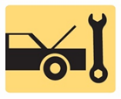 1. Air Compressor, Air and Electrically Operated Tools, Trouble Lights, and bench/Pedestal Grinder2. Bench Vise, Hydraulic Presses, Portable Crane and Chain Hoist, and Engine Stands3. Care and Maintenance of Shop Equipment_____________________________________________________________________________________OBJECTIVES: 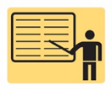 1. Describe the purpose of the air compressor, and other air and electrically operated tools.2. Compare the different types of trouble lights.3. Describe the purpose of the bench/pedestal grinder and the bench vise.4. Discuss the purpose of hydraulic presses, portable crane and chain hoist, and engine stands._____________________________________________________________________________________RESOURCES: (All resources may be found at jameshalderman.com)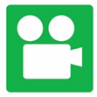 1. Task Sheet: Power and Shop Equipment Safety Survey2. Chapter PowerPoint 3. Crossword Puzzle and Word Search (A0) 4. Videos: (A0) Automotive Fundamentals5. Animations: (A0) Automotive Fundamentals_____________________________________________________________________________________ACTIVITIES: 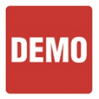 1. Task Sheet: Power and Shop Equipment Safety Survey_____________________________________________________________________________________ASSIGNMENTS: 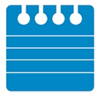 1. Chapter crossword and word search puzzles from the website.2. Complete end of chapter quiz from the textbook. 3. Complete multiple choice and short answer quizzes downloaded from the website._____________________________________________________________________________________CLASS DISCUSSION: 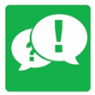 1. Review and group discussion chapter Frequently Asked Questions and Tech Tips sections. 2. Review and group discussion of the five (5) chapter Review Questions._____________________________________________________________________________________NOTES AND EVALUATION: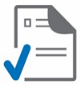 _____________________________________________________________________________________